Приложение 2.Результаты анкетированияВ ходе опроса учащихся 8-11 классов и учителей МОБУ СОШ №1 получили следующие результаты: 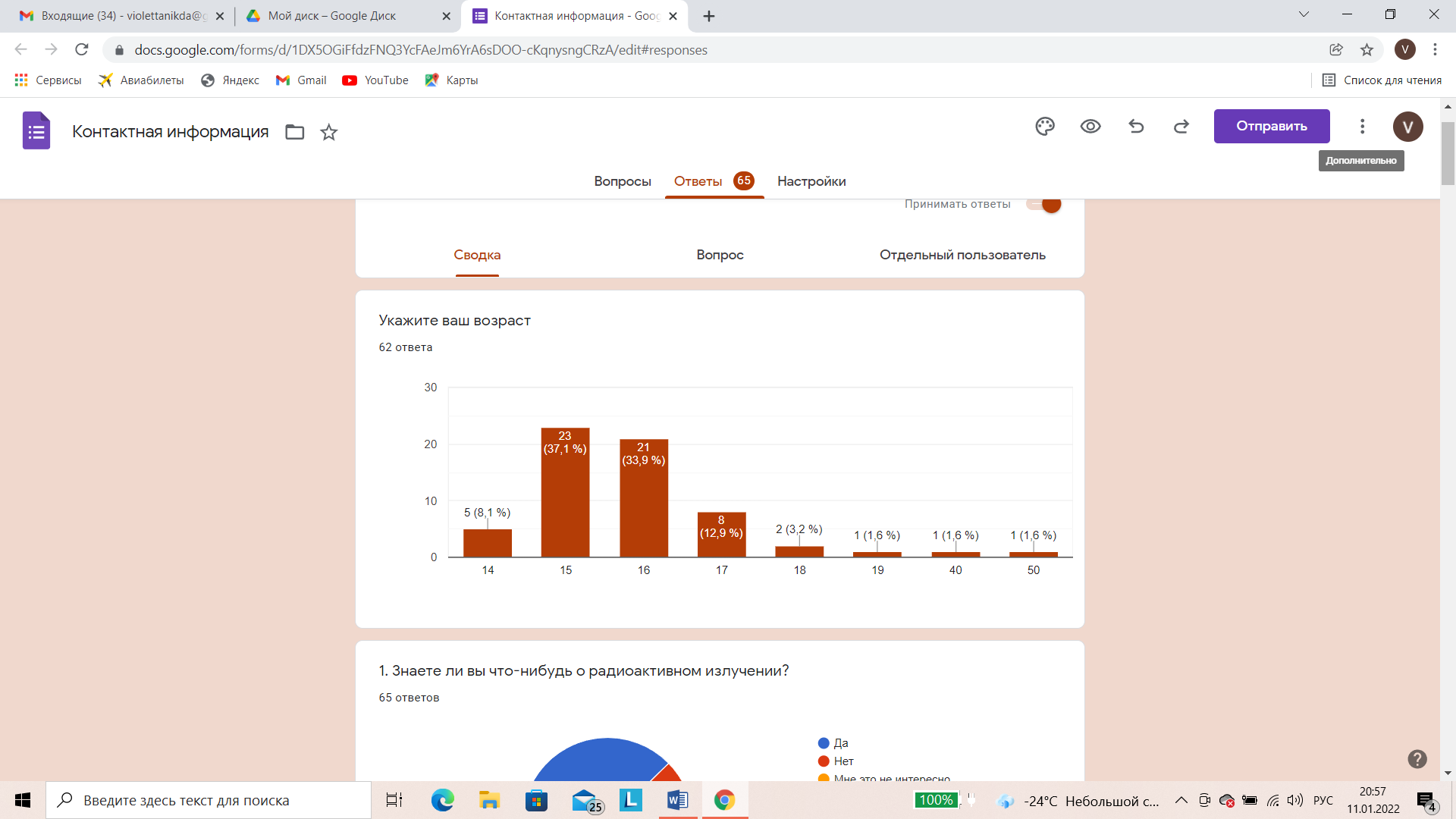 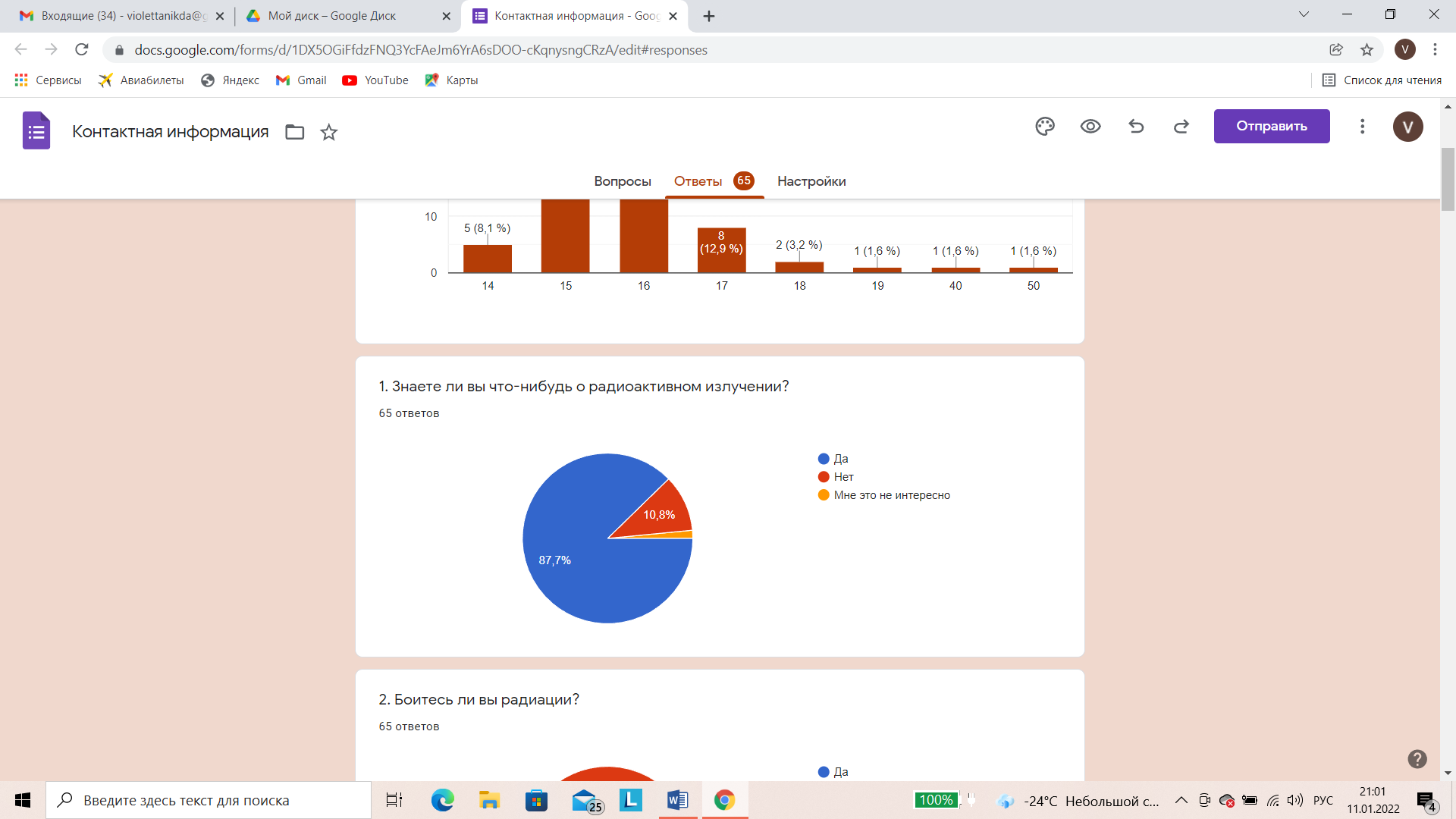 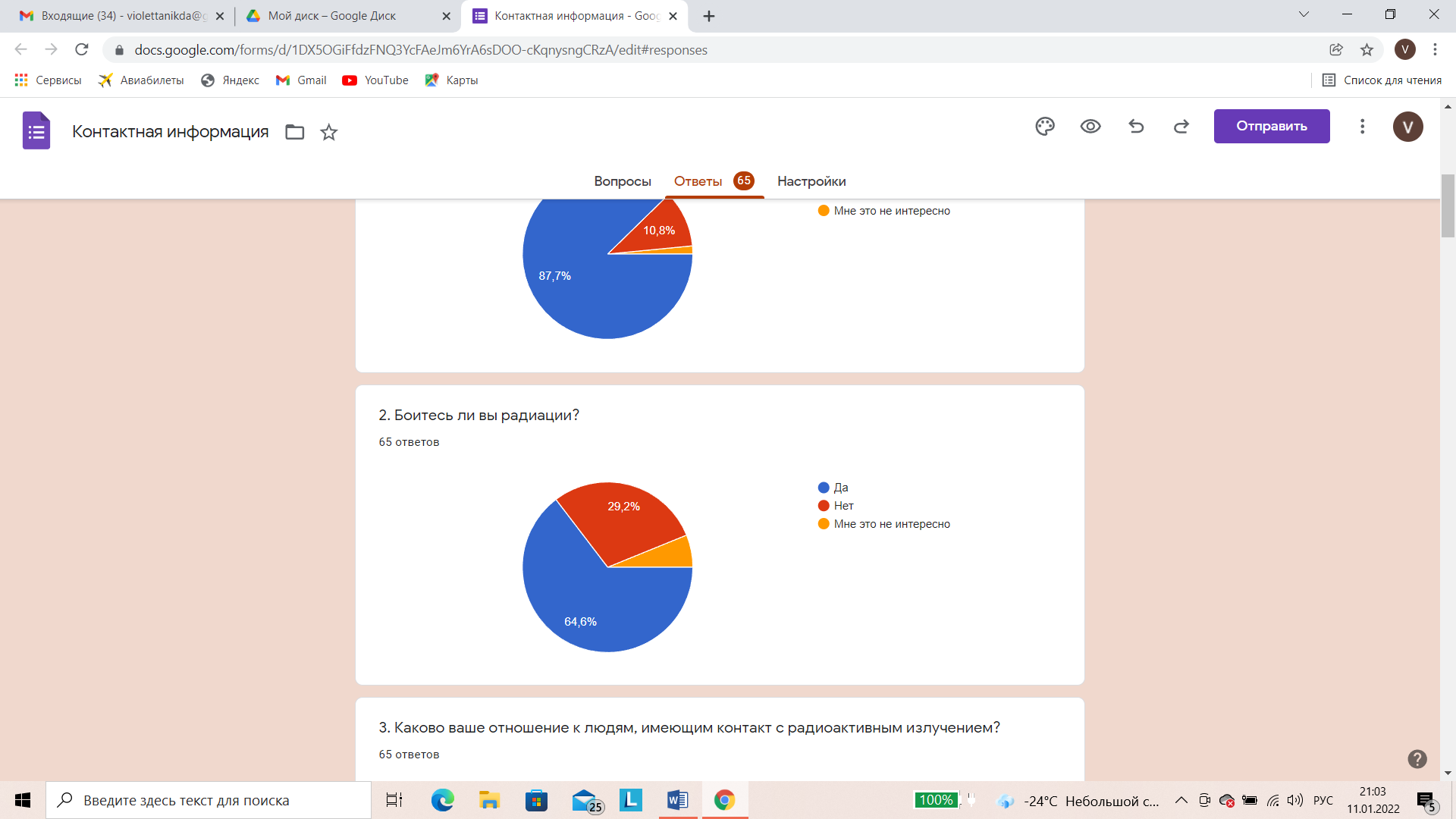 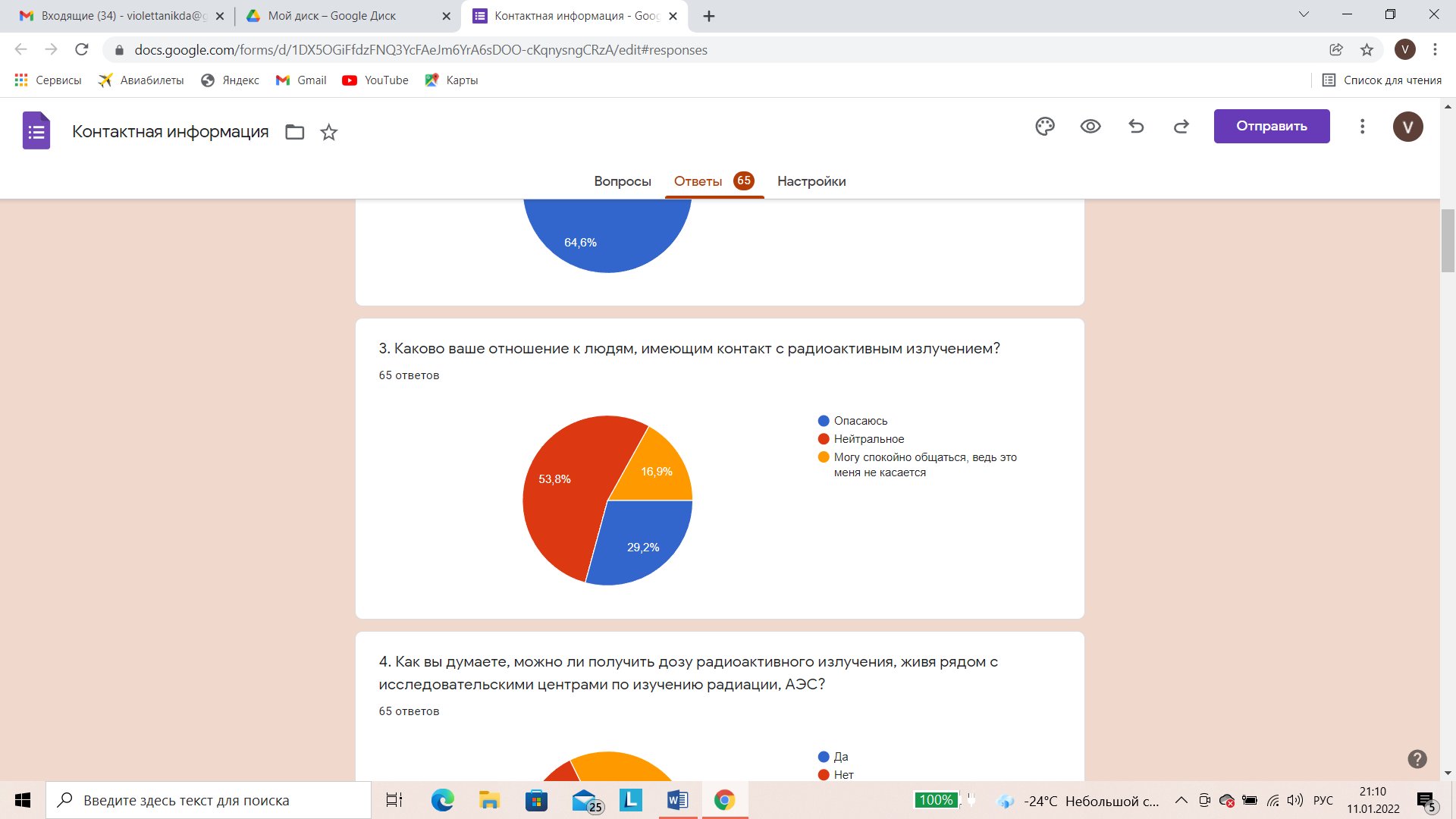 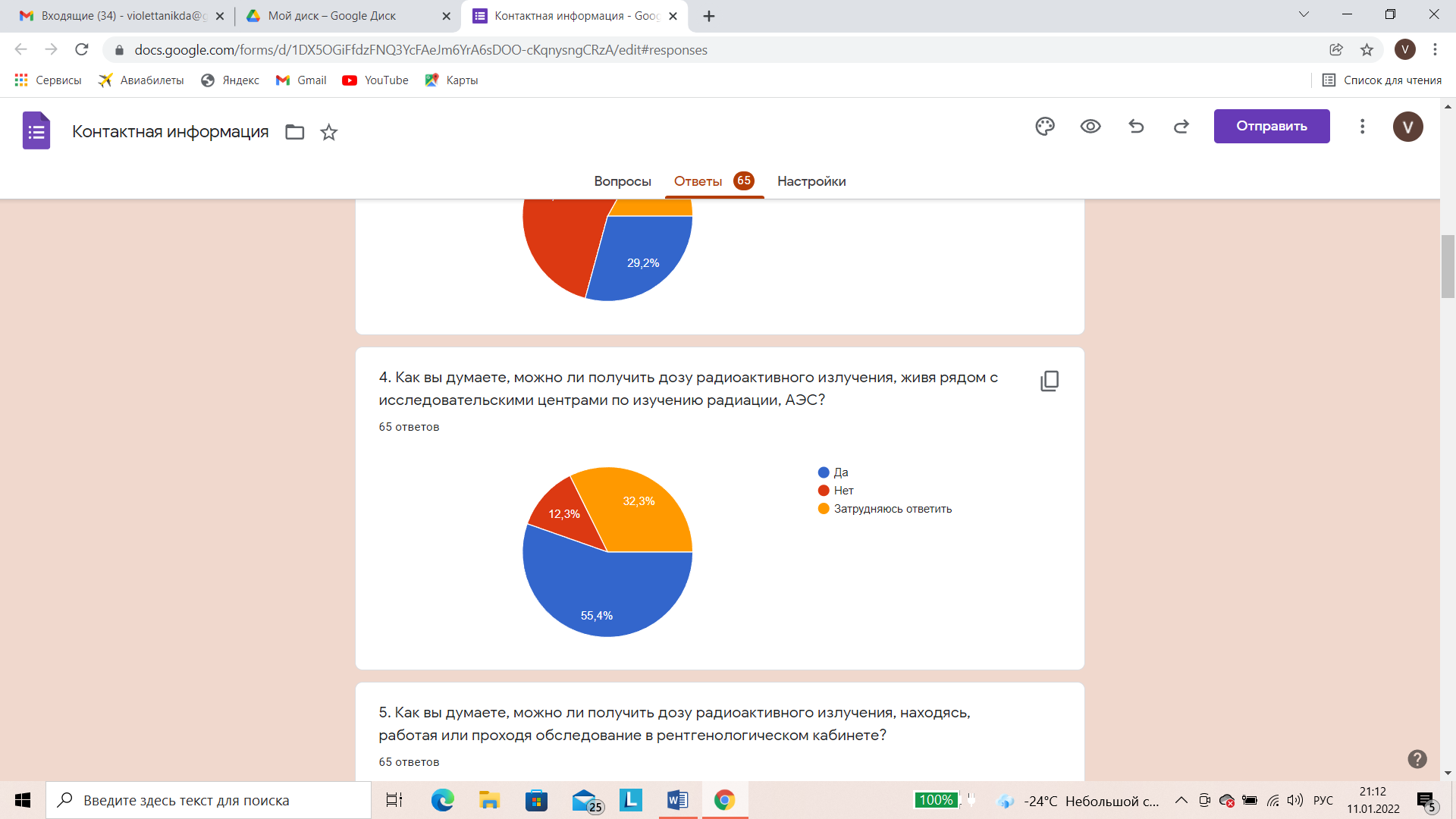 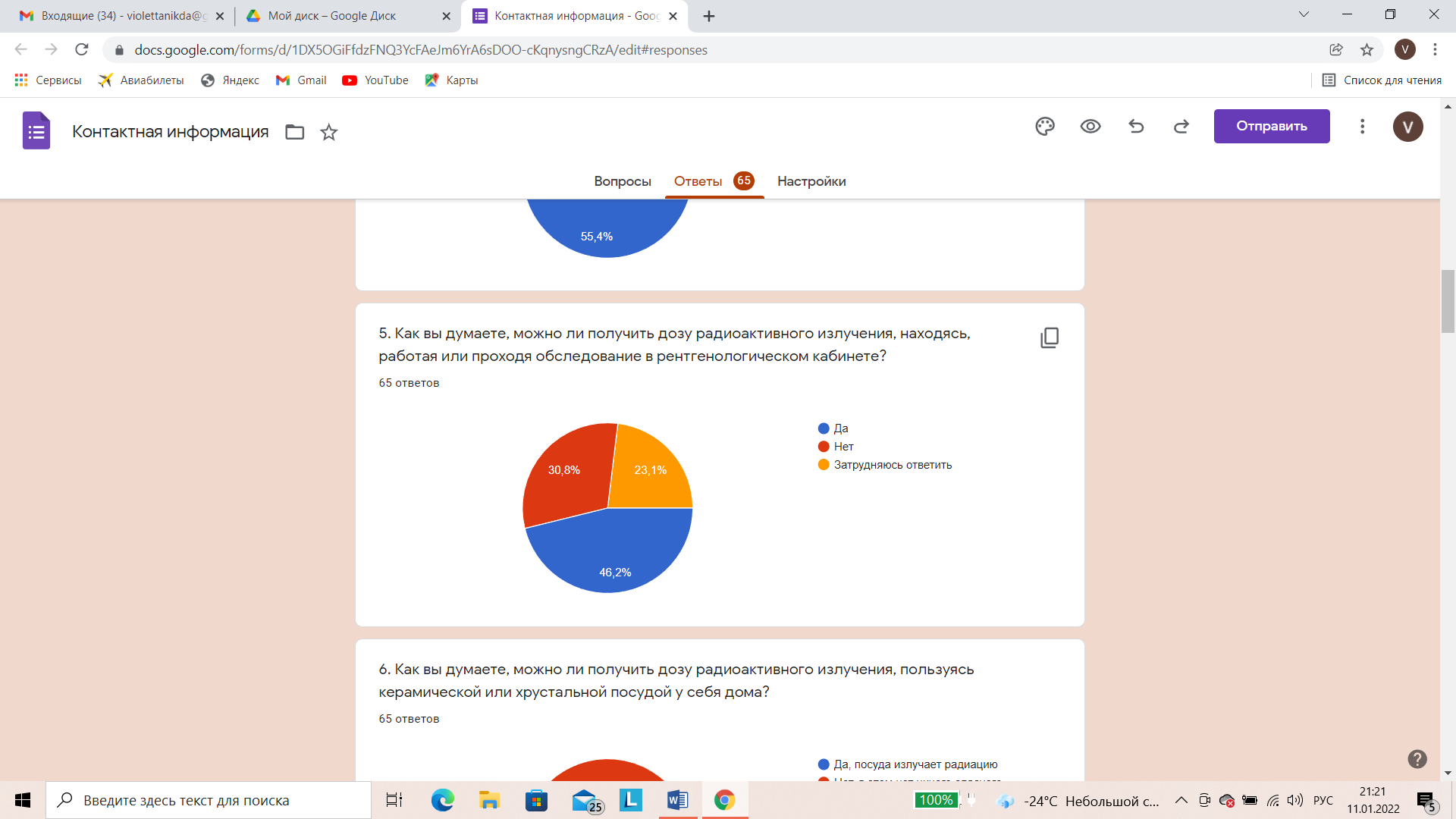 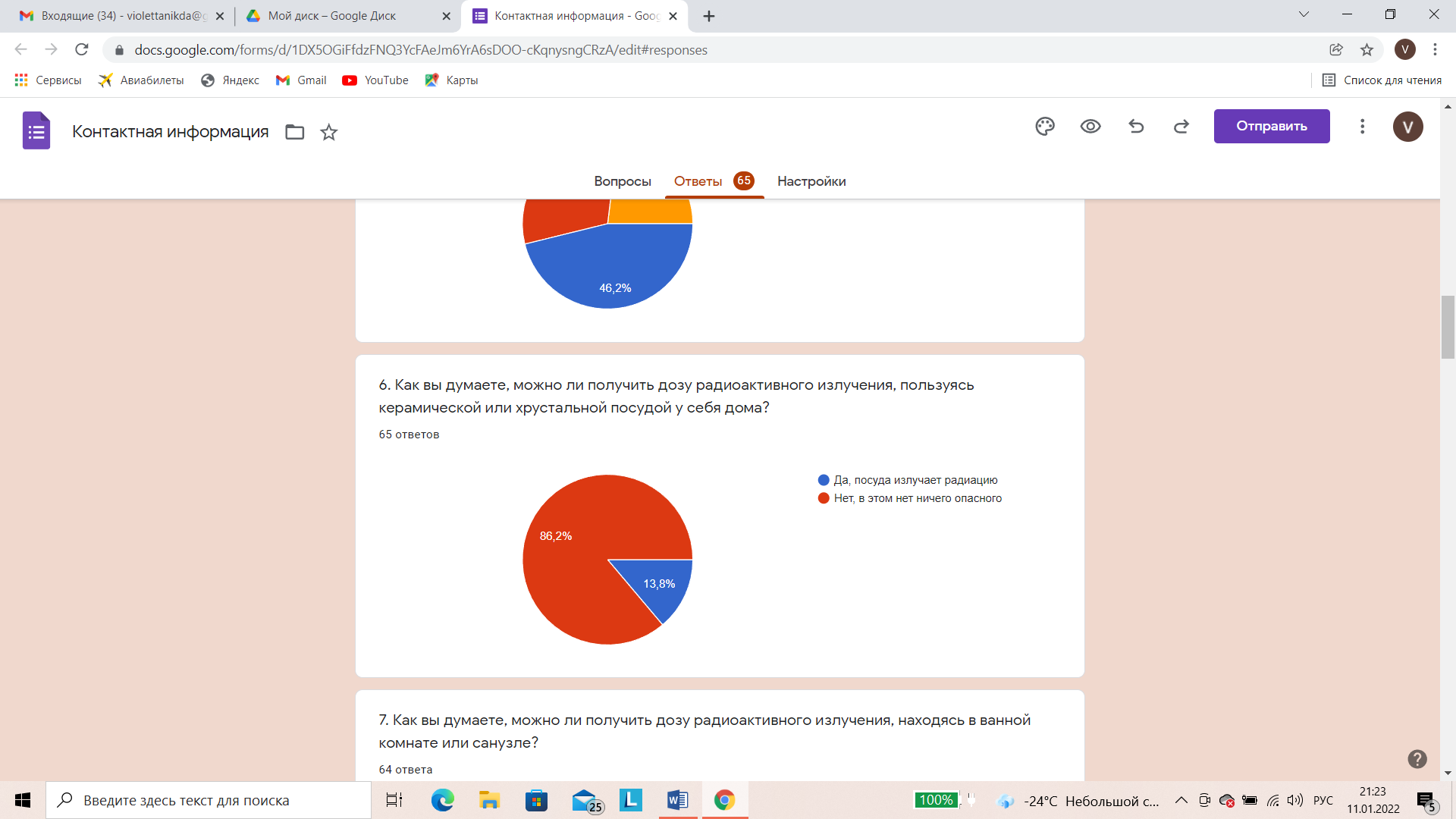 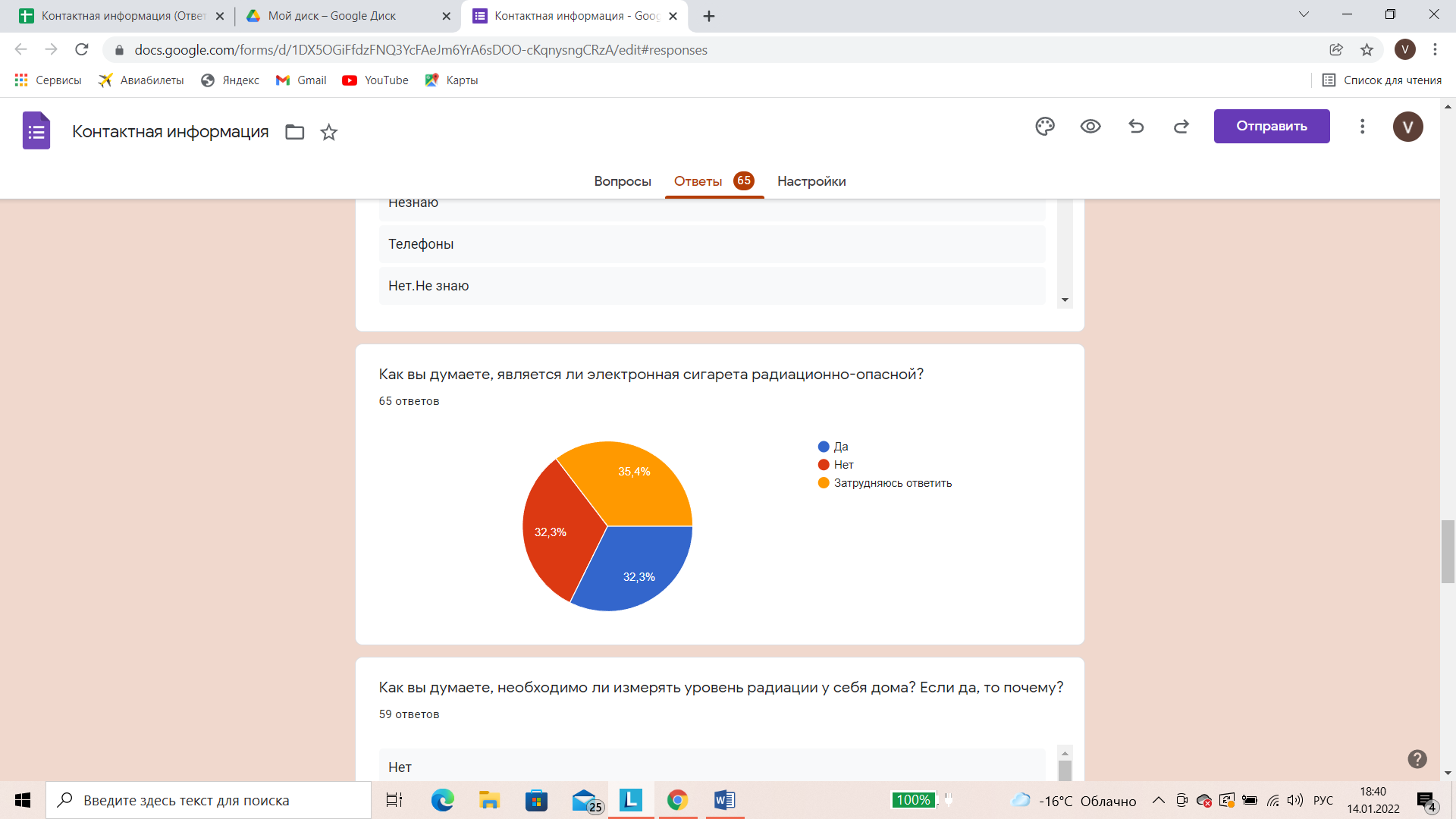 Приложение 3.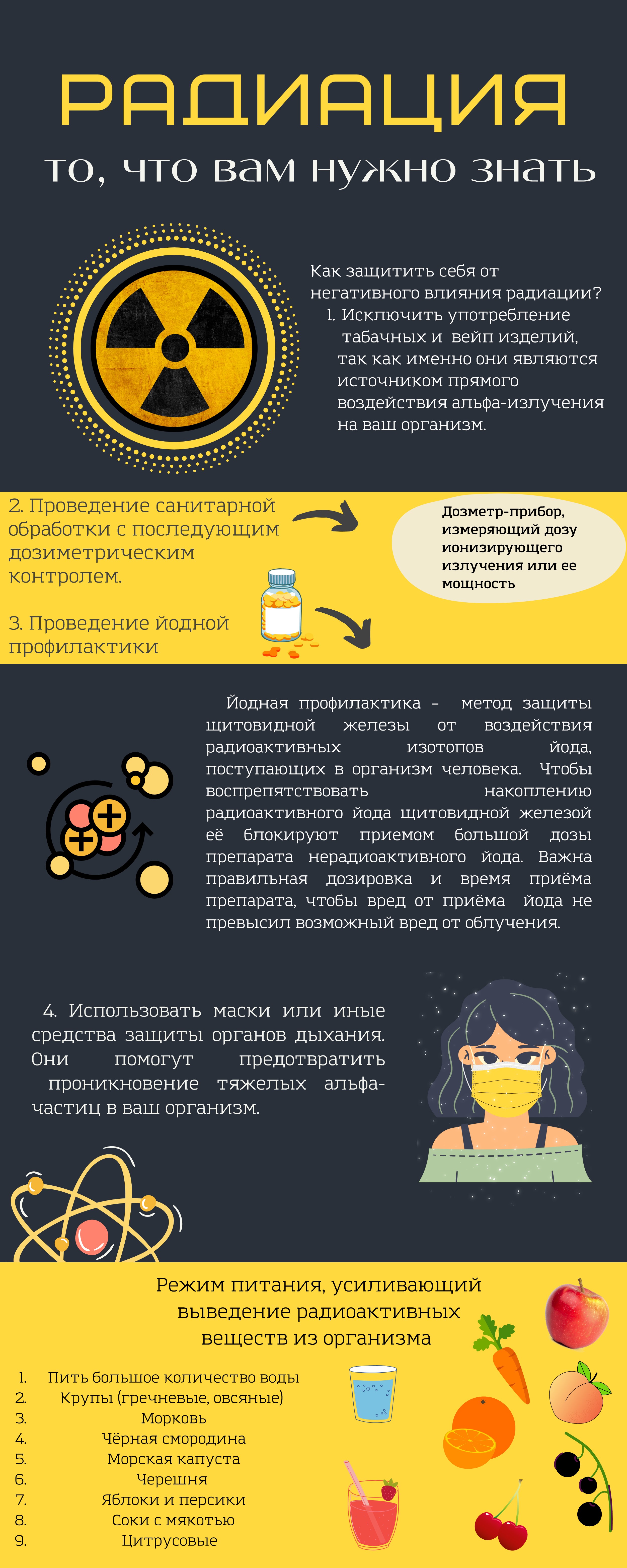 